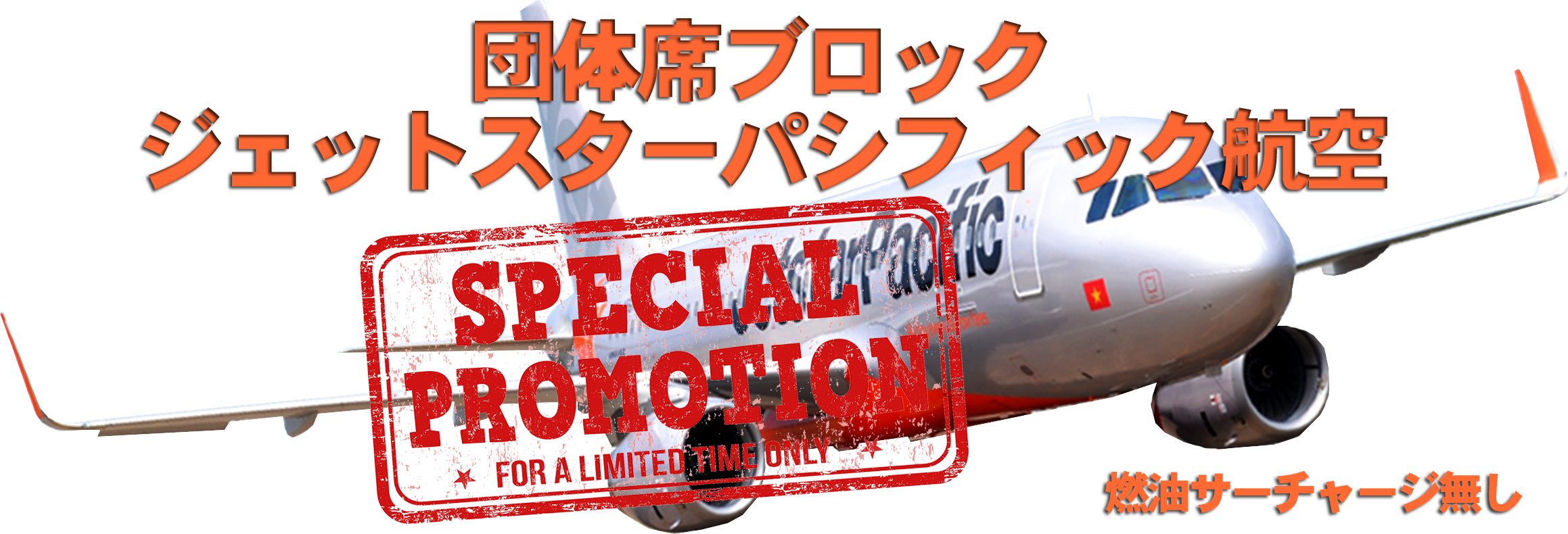 ダナン２泊フリーターム（ユニット）３３９ドル～世界遺産チャム族の聖地ミーソン遺跡・ベトナム最後のフエ院王朝・旧日本人街ホイアン自然遺産や歴史遺産観光が楽しめるダナン、ビーチリゾートとしても最近人気のデイステイネーションのスケルトンです。催行	10名様～食 事	朝食2　昼食X夕食Xガイド	日本語ガイド車 輌	混乗ホテル	スタンダードホテル、クラス受けとなります航空券	ジェットスターパシフィック航空ダナン線エコノミークラス（受託手荷物20㎏以内のみ）その他	国内線・空港税・個人的性質とチップの費用は含みません4月出発：7/9/14/16/21/235月出発：5/7/12/14/19/21/26/286月出発：2/4/9/11/16/18/23/25/307月出発：2/7/9/14/16...........、[21/23/30は下記料金に10000円増し]8月出発：4/6/13/18/20/25下記料金に10000円増し9月出発：1/3/8/10/15/17/22/24/29※注意：空港施設使用料・空港諸税等は別途９０ドル必要となります。10名以下の場合は、お一人様に90ドル追加を致しますが手配できない場合もございます。デポジット不要、ブロック後お客様が集まらない出発日は40日前にリリース致します。STD:	バンブー・グリーン/キンフィンガー/バンブー・グリーン・セントラル/チューホテルダナンのいずれか（クラス受け）SUP:	グランヴィリオシティ/ムオンタン/ダナンリバーサイド/アヴァターホテルのいずれか（クラス受け）DLX:	グリーンプラザ/HAGLプラザ/グランドメルキュールダナン/ライズマウントリゾートのいずれか（クラス受け）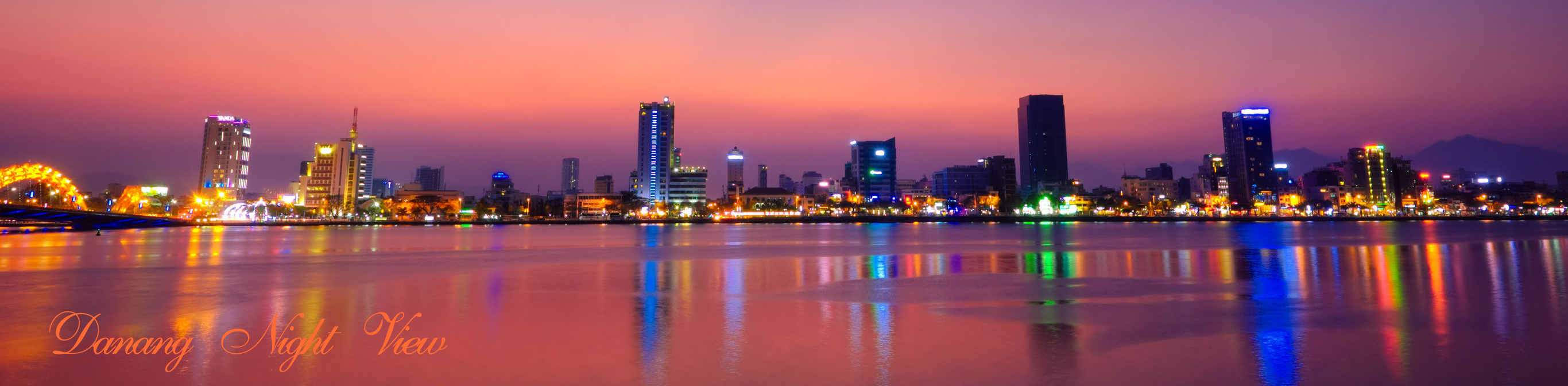 日程月日曜日都市内容朝昼夕1月土KIX/DADBL165KIX/DAD BL165月・火・木・土 (0915/1200)空港到着後、ホテルへご案内OP：55usd世界遺産旧日本人街夜の提灯風景鑑賞と夕食ダナン泊2火日DAD自由行動OP：125usd古都フエ観光（カイデイン帝廟・世界遺産王宮・ティエンムー寺・ドラゴンボート乗船）昼食付ダナン泊○3水月DAD/KIXBL164月・水・金・日出発まで自由行動OP：45usdダナン市内観光 （ダナン大聖堂、市場、チャム彫刻博物館、五行山）12:00空港到着14:30/21:15○BLユニット（ダナン２泊フリータイム）　10+020+025+0+SGLスタンダードホテル34934433944スーペリアホテル36936435964デラックスホテル417412407112